Maybury Primary School				March 2024 Newsletter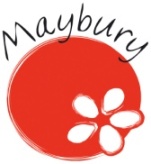 Easter is nearly upon us!  A reminder that we break up on Friday 22nd March at 3:10pm for the Easter break. The children come back to school on Tuesday 9th April at 8:40 am.We are really proud of how hard all the children are working this term. We have had a number of visitors to our school, including headteachers from other schools, who have visited classrooms to observe lessons.  All have commented on our children’s great behaviour and their super attitudes to learning. Parent/Carer ConsultationParent/carer consultations will be held in the week beginning 18th March. We would like you to talk to your child/children’s class teacher to discuss their progress so far this academic year. Details about your child’s class consultations, and how to book onto this, have been sent out.  If you have not received the information, please contact the school office. World Book Day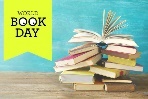 What a wonderful World Book Day celebration we had! We love reading at Maybury and the children carried out activities to celebrate this. We were fortunate to have the drama company ‘West End in Schools’ with us for two days and children in every class had the opportunity to take part in a drama workshop. What budding actors we have! The children listened and worked hard to produce some fabulous drama based on books that they have read.Thank you to all of our parents, carers and children for the fabulous paper plate book characters, we were amazed by the creativity of you all!  And once again, our children looked fantastic in their character costumes or their comfy clothing on Thursday.    Music for Youth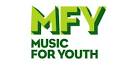 Music continues to be a real strength of the school. On Thursday 14th march, four of our music ensembles once again took part in the Music for Youth Regional Festival at the Albemarle Music Centre. The children of the Choir, Brass Band, Guitar Ensemble and Percussion Ensemble performed to an extremely high standard gaining much praise from the two Music Mentors.  We are extremely proud of them all! Bikes and Scooters on the School Grounds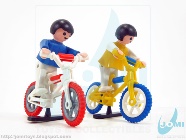 It is great that so many of our children come to school on their bikes and scooters. To avoid accidents or anyone being hurt, please make sure that these are pushed and not ridden on the school site. Thank you for your co-operation. 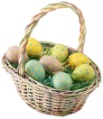 Decorated Hats and Eggs KS1 Decorated Hats: Children in Foundation 1, Foundation 2, Year 1 and Year 2 are invited to decorate a hat for Easter.  Please ensure that all hats are brought into school on Friday 22nd March.We are holding an Easter Bonnet Parade at 2:30pm on Friday 22nd March for children in F1, F2, Year 1 and Year 2. Children will parade in the Key Stage 1 playground.For children who are only in F1 for the morning, there will be a parade in the F1 playground at 11:15am. KS2 Decorated Egg Competition: Children in Year 3, Year 4, Year 5 and Year 6 are invited to take part in a decorated egg competition.  This is where you have the chance to get creative with an egg – please hard boil it first! You could decorate the outside of the egg, or use the egg as part of a scene. There will be two prize winners from each class. This competition will be judged on Friday 22nd March. Please make sure that all entries are in school on the morning of the competition. Easter Egg Hunt!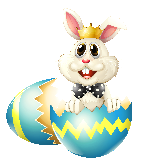 All Maybury Children are invited to an Easter Egg Hunt on Friday 22nd March. This will take place during the school day. It is rumoured that the Easter Bunny is paying us a visit on Thursday night… to leave us lots of tasty treats! School Holiday DatesMaybury Primary SchoolMaybury Road Hull HU9 3LDT: 01482 701387F: 01482 715544E: admin@maybury.hull.sch.ukSchool Website: www.mayburyprimaryschool.co.uk2023-242023-24Friday 22nd MarchSchool closes for Easter breakTuesday 9th AprilSchool opens for Summer Term 1Monday 6th MayMay Day HolidayFriday 24th MaySchool closes for half term breakMonday 3rd JuneSchool opens for Summer Term 2Friday 19th JulySchool closes for summer break